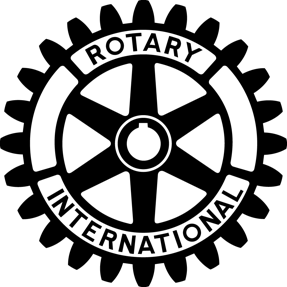 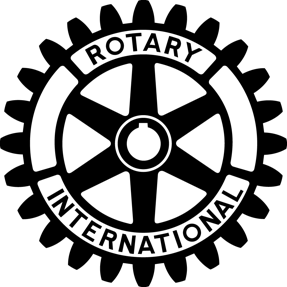 Full Name:Mailing Address:City, State, Zip:Telephone:					Email:Date of Birth:Are you a U.S. Citizen?  Yes		 No	or Non-Resident Alien?	 Yes	 No	Have you ever been convicted of a crime or been found guilty of causing damage or injury to property or a person?		 Yes		 No	If yes, please explain:Father:						Employer:Mother:					Employer:Brothers and/or Sisters Living at Home (Name, age, school/occupation):Expected  Family Contribution to School:  None	 Some	 Most2. HIGH SCHOOL INFORMATION High school/Home school you presently attend: Cumulative grade point average based on your most recent transcript: Does your high school use a weighted GPA (such as honors or AP courses):  Yes   No  Number of AP, Honors, or Advanced Courses:  Senior Year:	Junior Year:  Guidance Counselor’s Name:	Phone Number:COLLEGE/UNIVERSITY INFORMATION Anticipated Undergraduate Major or Program of Study: Colleges/Universities to which you have applied:a. 						b.c.						d.e.						f.Colleges/Universities to which you have been accepted for admisstion:a. 						b.c.						d.e.						f.Your (probable) final choice of College/University: STUDENT WORK EXPERIENCE Most recent employer:						Job Title: 	      Average Hours/Month:	When Employed:  From (month/year)		To (month/year)Additional employer:						Job Title:	Average Hours/Month:			    When Employed:  From (month/year)		To (month/year)  Additional employer:						Job Title:  	      Average Hours/Month:	When Employed:  From (month/year)		To (month/year) COMMUNITY VOLUNTEERISM (charity work, scouting, church etc.)  Volunteer Activity	 Leadership Position (if any)		Hours/YearYears Involved			 Fresh    Soph    Jr   Sr 			 Fresh    Soph    Jr   Sr 			 Fresh    Soph    Jr   Sr 			 Fresh    Soph    Jr   Sr 			 Fresh    Soph    Jr   Sr 			 Fresh    Soph    Jr   Sr CO-CURRICULAR ACTIVITIES (including summer clinics & workshops, clubs, sports, student government, etc.)   Co-Curricular Activity                      Leadership Position (if any)  	      Hours/Year                 Years Involved  			  Fresh    Soph    Jr   Sr 			  Fresh    Soph    Jr   Sr 			  Fresh    Soph    Jr   Sr 			  Fresh    Soph    Jr   Sr 			  Fresh    Soph    Jr   Sr 			  Fresh    Soph    Jr   Sr                                                                                                                                                                  Fresh    Soph   Jr    Sr	    Fresh    Soph   Jr   Sr                                                                                                                                                                 Fresh    Soph   Jr    Sr	                                                                                                                                                                   Fresh    Soph   Jr   Sr8. 	SHORT ESSAY QUESTIONS (300 word, 2500 character max for each answer) What does the word “service” mean to you? Describe ways you provide “service” beyond family obligations. Describe instances in your everyday life that reveal your capacity or ability to lead in the community. 9. Why is furthering your education important to you? 10. What has been your most meaningful accomplishment? The Sheboygan Rotary Club reserves the right to contact your guidance counselor, principal, and/or teachers and conduct a criminal background check as part of your application process.  I attest that the information on this local scholarship application is accurate to the best of my knowledge and any falsehoods may rescind the scholarship award:  Applicant’s Signature:                                                                       Date: Parent’s Signature:                                                                            Date:7. SCHOOL OR COMMUNITY AWARDS 	  	Award                                                       Awarded By                                                                                   Years Awarded                                                                                                                           